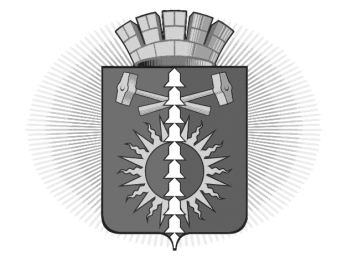 АДМИНИСТРАЦИЯ ГОРОДСКОГО ОКРУГА ВЕРХНИЙ ТАГИЛПОСТАНОВЛЕНИЕг. Верхний ТагилО внесении изменений в постановление Администрации городского округа Верхний Тагил от 11.04.2023 № 297 «Об установлении особого противопожарного режима на территории городского округа Верхний Тагил» С целью приведения постановления Администрации городского округа Верхний Тагил от 11.04.2023 № 297 «Об установлении особого противопожарного режима на территории городского округа Верхний Тагил»     (далее постановление) в соответствие с нормами федерального законодательства, руководствуясь Уставом городского округа Верхний Тагил, Администрация городского округа Верхний Тагил,ПОСТАНОВЛЯЕТ:В постановление Администрации городского округа Верхний Тагил от 11.04.2023 № 297 «Об установлении особого противопожарного режима на территории городского округа Верхний Тагил» внести следующие изменения:Пункт 1 постановления изложить в редакции: «Установить особый противопожарный режим на территории населенных пунктов городского округа Верхний Тагил с 15 апреля 2023 года».    Подпункт 3 пункта 2 постановления изложить в редакции:  «ограничить посещение гражданами лесов в границах населенных пунктов городского округа Верхний Тагил, установленных Законом Свердловской области от 20.07.2015 № 95-ОЗ (приложение 19), за исключением граждан, трудовая деятельность которых связана с пребыванием в лесах, и въезд на их территорию личных транспортных средств, за исключением въезда для проведении в лесах определенных видов работ в целях обеспечения пожарной безопасности и проезда через лесные массивы на территорию садоводческих товариществ.           Ограничение пребывания граждан в лесах в границах населенных пунктов городского округа Верхний Тагил и въезда в них транспортных средств, а также проведения в лесах определенных видов работ в целях обеспечения пожарной безопасности в лесах вводится на срок с  18 мая 2023 года по  6 июня 2023 года».         Дополнить постановление пунктом 14 следующего содержания:        «МКУ «Служба муниципального заказа и городского хозяйства» организовать   проведение  мероприятий, предусмотренных п. 7 Порядка ограничения пребывания граждан в лесах и въезда в них транспортных средств, а также проведения в лесах определенных видов работ в целях обеспечения пожарной безопасности в лесах, утвержденного Приказом Министерства природных ресурсов и экологии Российской Федерации от 6 сентября 2016 года  №  457 при ограничении пребывания граждан в лесах и въезда в них транспортных средств, а также проведения в лесах определенных видов работ в целях обеспечения пожарной безопасности в лесах.Пункты 14 и 15 постановления соответственно считать 15 и 16.Настоящее постановление опубликовать в газете «Местные ведомости» и разместить на официальном сайте городского округа Верхний Тагил в информационно-телекоммуникационной сети Интернет (www.go-vtagil.ru).Контроль за исполнением настоящего постановления возложить на заместителя Главы городского округа Верхний Тагил по жилищно-коммунальному и городскому хозяйству Кропотухину Н.А.Глава городского округаВерхний Тагил 						                  В.Г. Кириченкоот  18.05 2023                                                          N    386